Teplo pro Prahu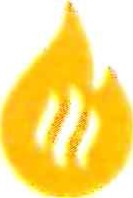 číslo smlouvy 49/2023/TPP
DODATEK č. 1 ke smlouvě o dodávce a odběru tepelné energie číslo smlouvy 49/2023/TPP 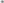 
Článek 1SMLUVNÍ STRANYTeplo pro Prahu, a.s.se sídlem Praha 4, U Plynárny 500, 140 00
IČ:17138558DIČ:CZ17138558                                                                                                                                
zapsaná v obchodním rejstříku vedeném Městským soudem v Praze, oddíl B, vložka 27282 zastoupena Mgr. Petrem Dolejšem, předsedou představenstva a Ing. Martinem Patočkou, členem představenstva(dále jen „dodavatel nebo také TPP")aNárodní muzeum příspěvková organizace nepodléhající zápisu do obchodního rejstříku, zřízená Ministerstvem kultury ČR, Zřizovací listina č, j, 17461/2000 ve znění pozdějších změndoplňků 
sesídlem Praha 1, Václavské náměstí 1700/68, PSČ: 115 79 
IČ:00023272
DIČ:CZ00023272 
zastoupeno generálním ředitelem PhDr. Michalem Lukešem, Ph.D.(dále jen „odběratel)(dále také jen „smluvní strany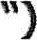 sjednávají tento Dodatek č, 1 (dále jen „Dodatek) ke Smlouvě o dodávce a odběru tepelné energie číslo 49/2023/TPP ze dne 31. 10, 2023 dle čl. 6 odst. 6,5 (dále jen „Smlouva') níže uvedeného znění.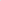 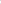 Článek 2PŘEDMĚT DODATKU2.1 Smluvní strany se výslovně vzájemně dohodly, že předmětem tohoto Dodatku je změna bankovního účtu dodavatele, který se mění a nově zní takto: banka: XXXXXXXXXXXXXXXX2.2 Všechna ostatní ujednání ve Smlouvě zůstávají tímto Dodatkem nezměněna.Článek 3ZÁVĚREČNÁ USTANOVENÍ3,1 Pokud některé ustanovení tohoto Dodatku bude v rozporu s platnými právními předpisy nebo bude čj se stane neplatným nebo nevymahatelným (ať již zcela, nebo z části), nebude tím dotčena platnost nebo vymahatelnost ostatních ustanovení Dodatku.3.2 Ukáže-li se některé z ustanovení Dodatku zdánlivým (nicotným), posoudí se vliv této vady na ostatní ustanovení Dodatku obdobně podle S 576 občanského zákoníku.3*3 Tento Dodatek je sepsán ve dvou (2) vyhotoveních a každá smluvní strana obdrží jedno z nich,1Teplo pro Prahu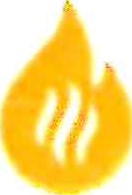 číslo smlouvy 49/2023/TPP3.4 Tento Dodatek nabývá platnosti a účinností dnem podpisu oprávněnými zástupci všech smluvních stran.3.5 Smluvní strany tohoto Dodatku po jeho přečtení výslovně prohlašuji, že byl sepsán podle jejich pravé a svobodné vůle na základě pravdivých údajů a na důkaz toho připojují vlastnoruční podpisy.V Praze dne	V Praze dne



___________________                                       ____________________
Teplo pro Prahu, a.s.                                              Národní muzeum